МБУ ДО «Центр дополнительного образования»МБДОУ «Детский сад № 17» города Смоленскагородская дискуссионная площадка«Актуальные проблемыповышения финансовой грамотности обучающихся»ПРОГРАММА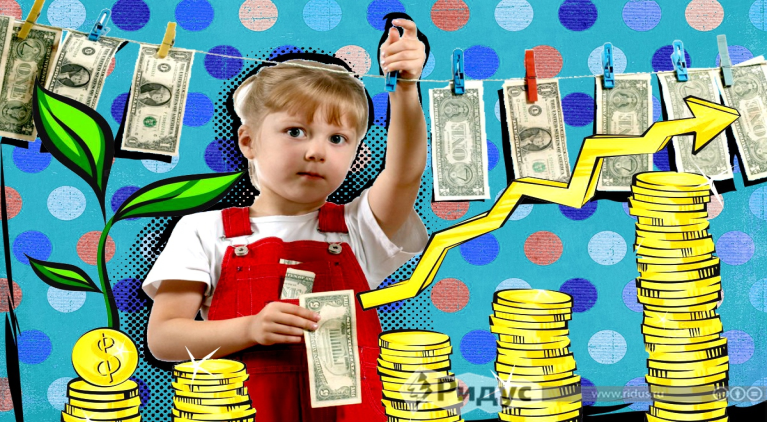 Смоленск22 октября 2020 АКТУАЛЬНЫЕ ПРОБЛЕМЫПОВЫШЕНИЯ ФИНАНСОВОЙ ГРАМОТНОСТИ ОБУЧАЮЩИХСЯДискуссионная площадкаЦель дискуссионной площадки: активизация работы в ДОО по экономическому воспитанию дошкольниковПроблемное поле: - нормативно-правовые основы формирования предпосылок финансовой грамотности у детей дошкольного возраста;- программно- методическое обеспечение вопросов экономического воспитания дошкольников;- роль социальных партнеров в решении основных задач приобщения воспитанников к социально- экономической жизни;- опыт внедрения и реализации парциальной программы по экономическому воспитанию в ДОО.Участники:Руководители, воспитатели и специалисты ДОО г. Смоленска и Смоленской области, представители ЦБ РФМесто и время проведения:МБДОУ «Детский сад №17» г.Смоленска 22 октября 2020 г. с 10.30 до 11.10Модератор:Фролова Ольга Валерьевна, методист методического отдела МБУ ДО «Центр дополнительного образования»;Волосач Ольга Николаевна, начальник методического отдела МБУ ДО «Центр дополнительного образования»Формат проведения: дистанционно через платфому Zoom, основные выступления, презентация опыта работы, дискуссия по проблемным вопросамРегламент основных выступлений: до 10 минутРегламент выступлений в рамках дискуссии: до 2 минутПРОГРАММАГОРОДСКОЙ ДИСКУССИОННОЙ ПЛОЩАДКИНормативно- правовые основы формирования предпосылок финансовой грамотности детей дошкольного возрастаФролова Ольга Валерьевна - методист методического отдела МБУДО «Центр дополнительного образования»2.  Анализ программно- методического обеспечения по вопросам экономического воспитания старших дошкольников.Архипенкова Белла Борисовна - Старший воспитатель МБДОУ «Детский сад №17» города Смоленска3. Центральный Банк РФ - активный участник и партнер в реализации основных положений Стратегии повышения финансовой грамотности населения.Дымникова Ольга Васильевна - ведущий экономист, Экономический отдел, Отделение по Смоленской области Главного управления Центрального Банка Российской Федерации по ЦФО 4. Презентация опыта внедрения и реализации парциальной программы по экономическому воспитанию дошкольников региональной пилотной площадки МБДОУ ЦРР д/с «Рябинушка» Смоленского района.Трущенкова Ольга Игоревна - воспитатель 1 категории МБДОУ ЦРР «Детский сад  «Рябинушка» д. Жуково, Смоленского района Смоленской области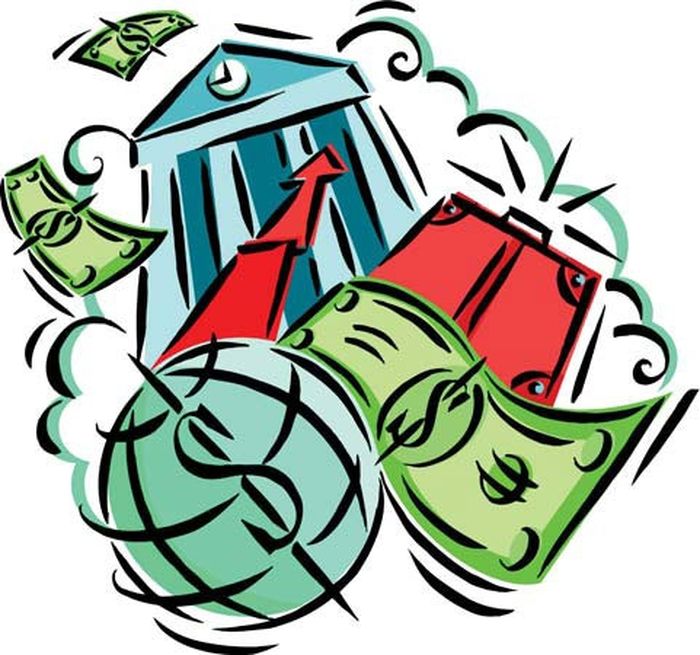 5. Дискуссия «Внедрение задач экономического воспитания дошкольников в практику работы ДОО»Вопросы к  обсуждению:- Насколько актуальными, вы считаете, являются вопросы экономического воспитания дошкольников?- Какие формы организации работы по экономическому воспитанию, на Ваш взгляд, являются наиболее эффективными и возможными для внедрения именно в Вашей ДОО?- Кто из социальных партнеров, по Вашему мнению, может являться Вашим непосредственным «помощником» в вопросах реализации задач по экономическому воспитанию?- Какова роль семьи, родителей в формировании предпосылок финансовой грамотности у дошкольников?Подведение итогов работы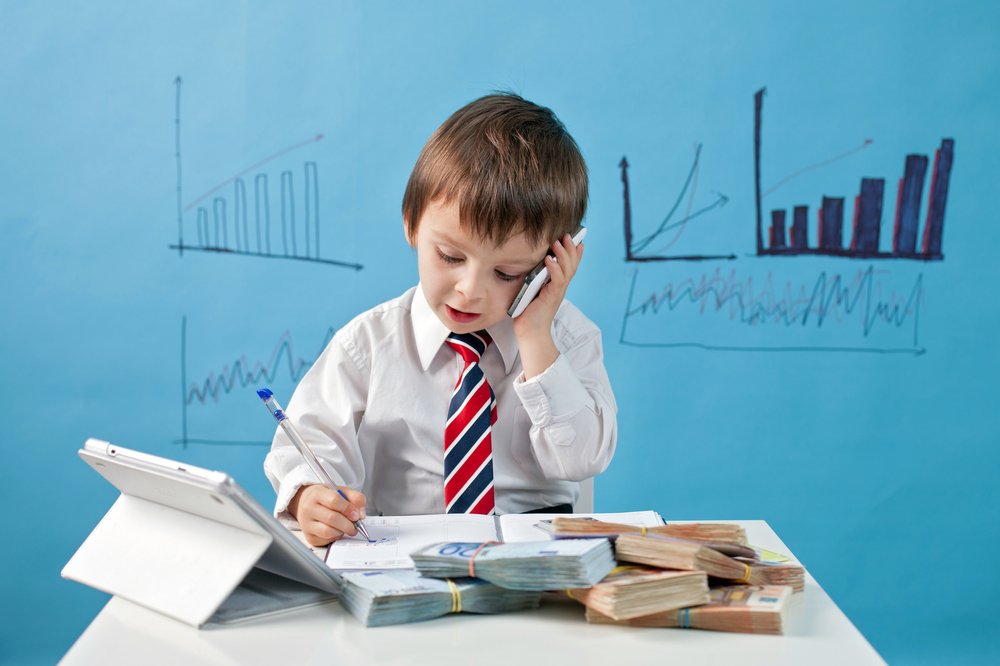 